View Bookstore info from Student PlanningGo to Student Planning at https://ss.wilsoncc.edu:8173/Student and login.Click “Course Catalog”.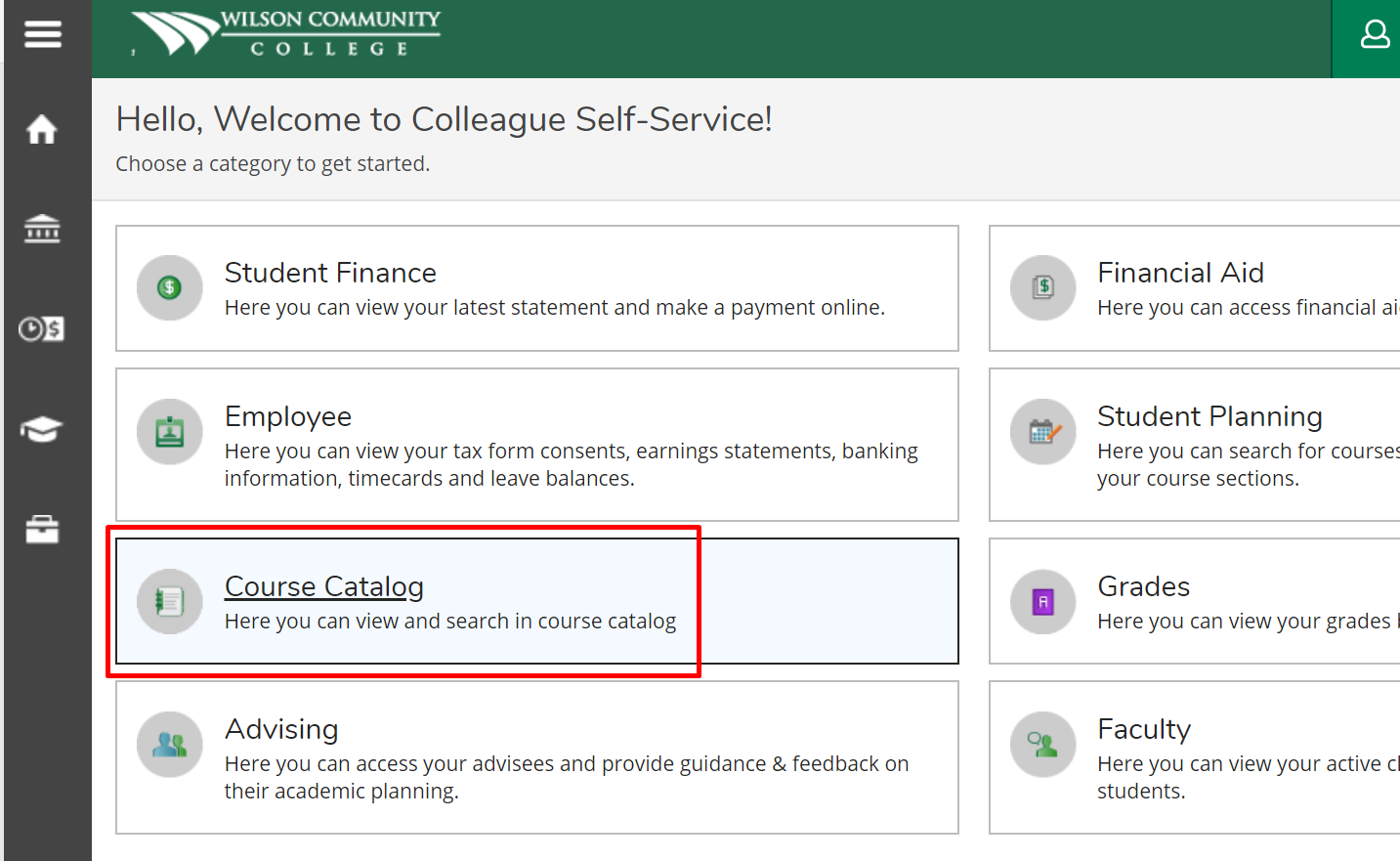 This brings you to the course search page. In this example I will be searching for ACC 120. Start by clicking “ACC-Accounting”.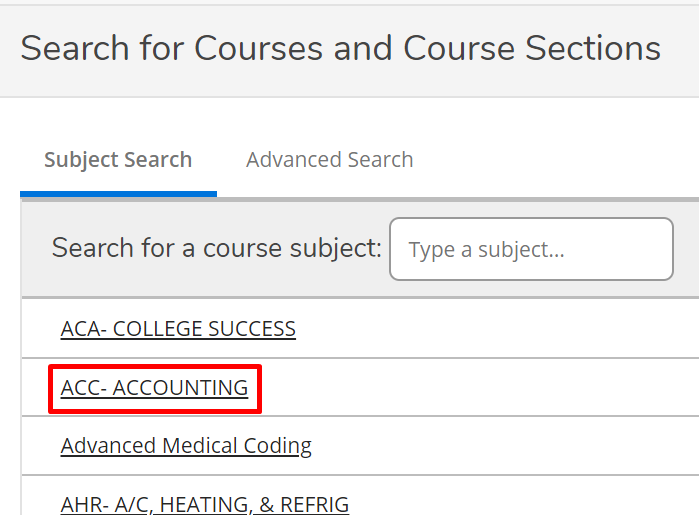 Click “View Available sections for ACC-120”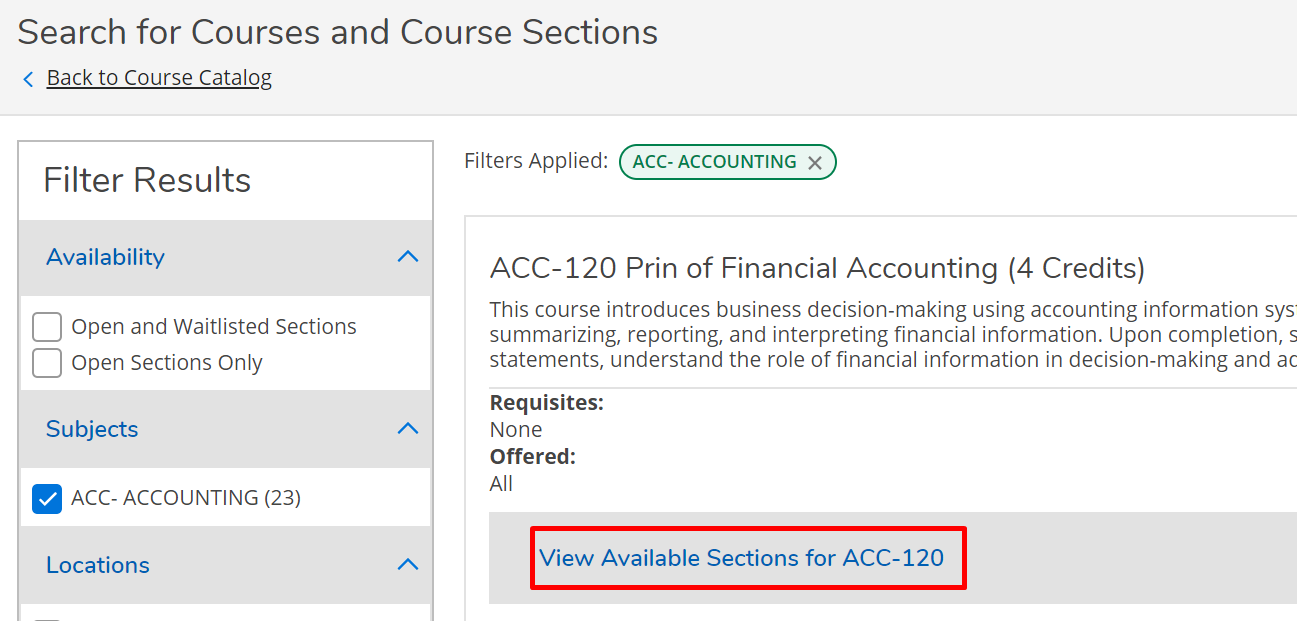 Click on the desired section.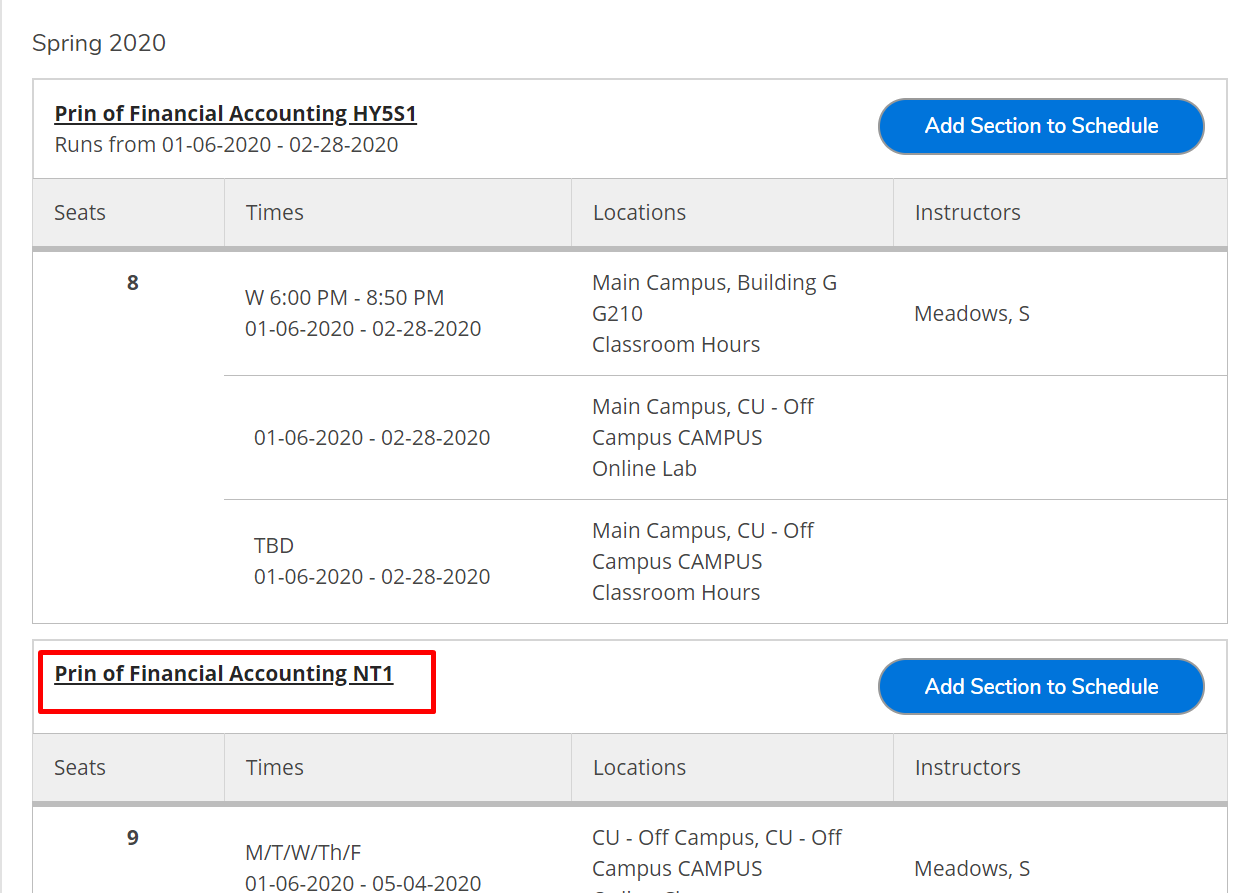 At the Section Details screen, click “Bookstore Information”.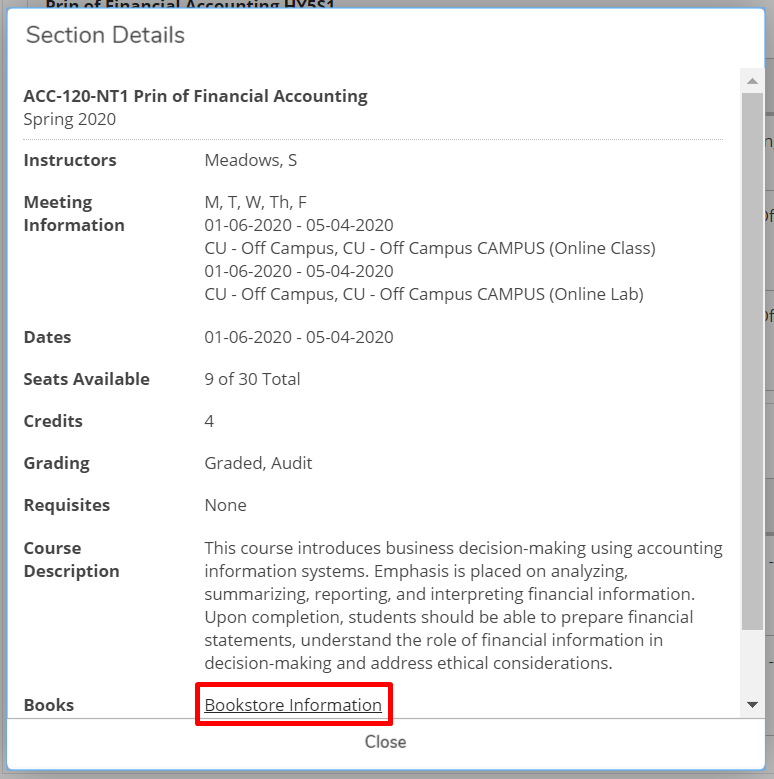 This takes you to the Bookstore website, scroll down to view all of the available textbook options for the course and section you selected.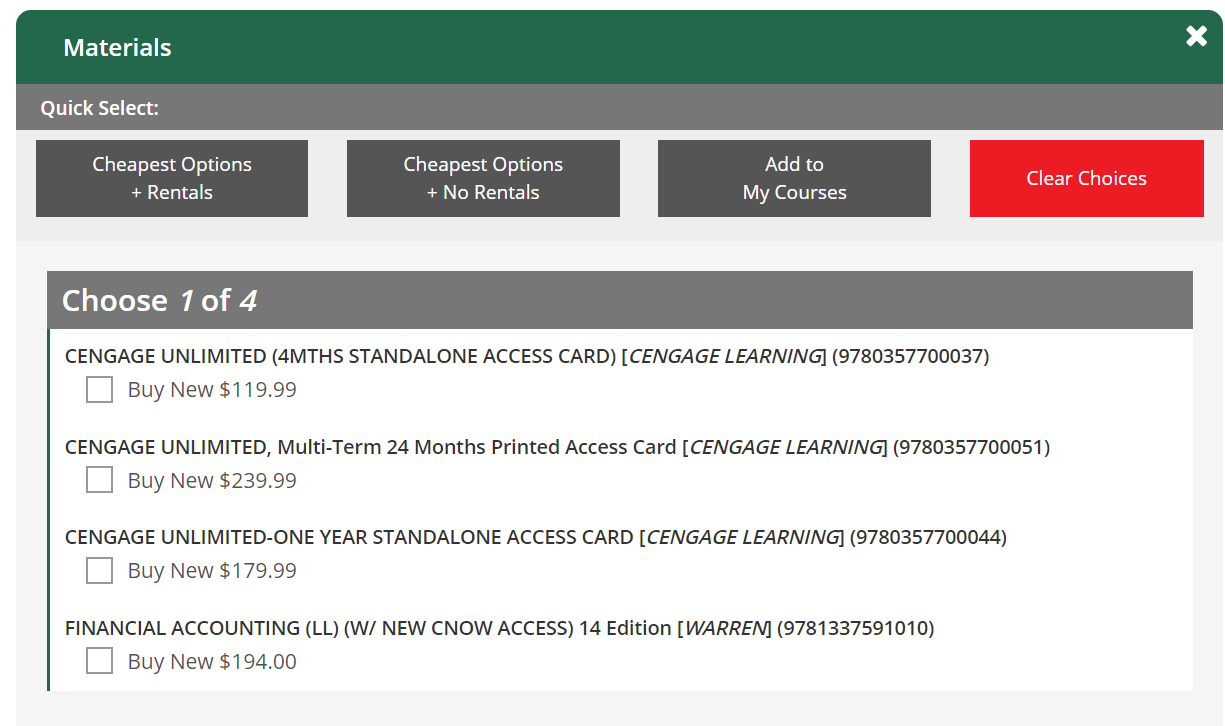 